REŠI SUDOKU.v vsaki vrstici so vse sličice (vsaka natanko enkrat),v vsakem stolpcu so vse sličice (vsaka natanko enkrat).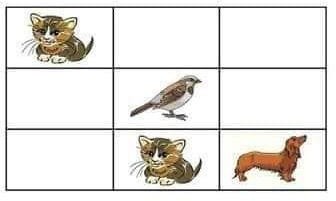 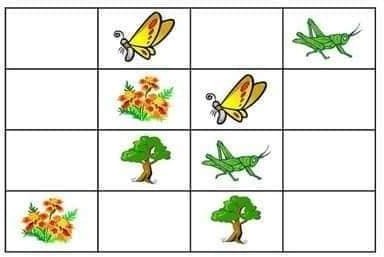 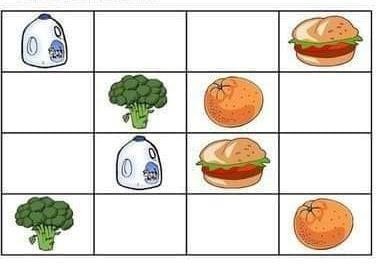 REŠI SUDOKU.v vsaki vrstici so vse sličice (vsaka natanko enkrat),v vsakem stolpcu so vse sličice (vsaka natanko enkrat).v vsakem od štirih manjših kvadratov so vse sličice (vsaka natanko enkrat).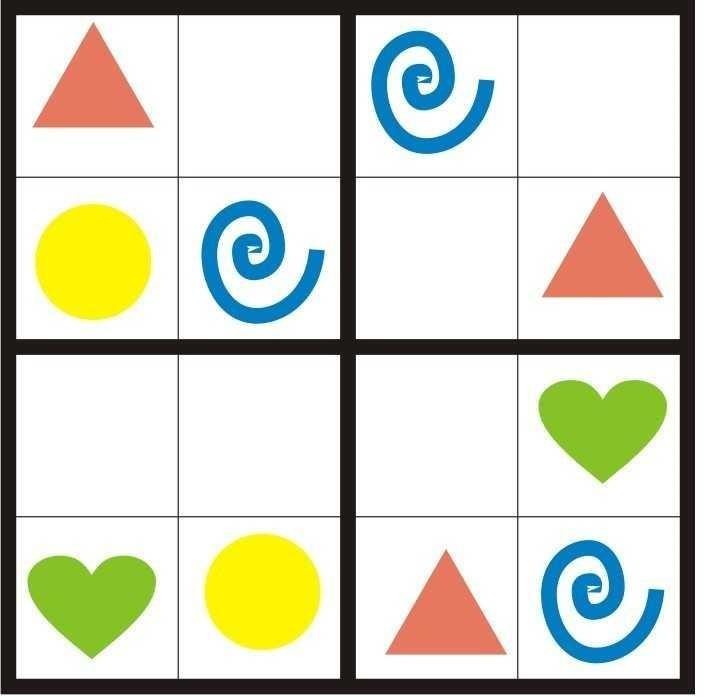 PREŠTEJ PREDMETE NA SLIKI.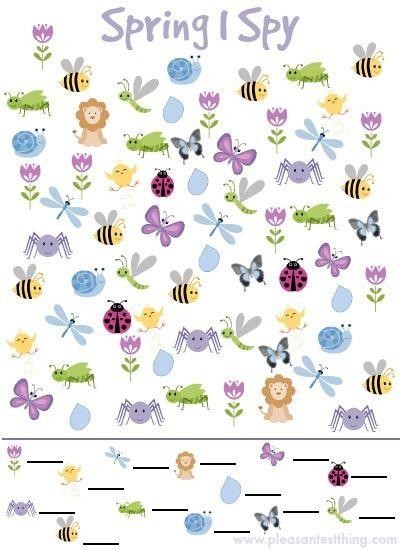 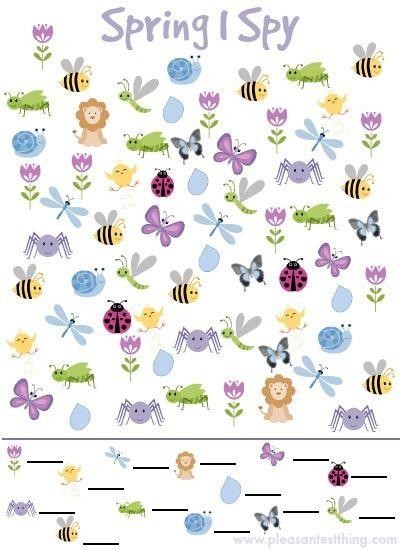 NA SLIKI POIŠČI ZGORAJ NARISANE PREDMETE.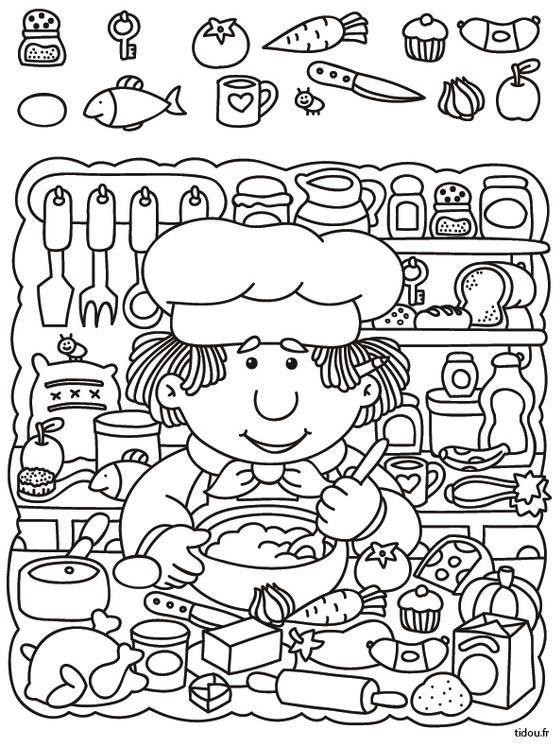 NA SLIKI POIŠČI SPODAJ NARISANE PREDMETE.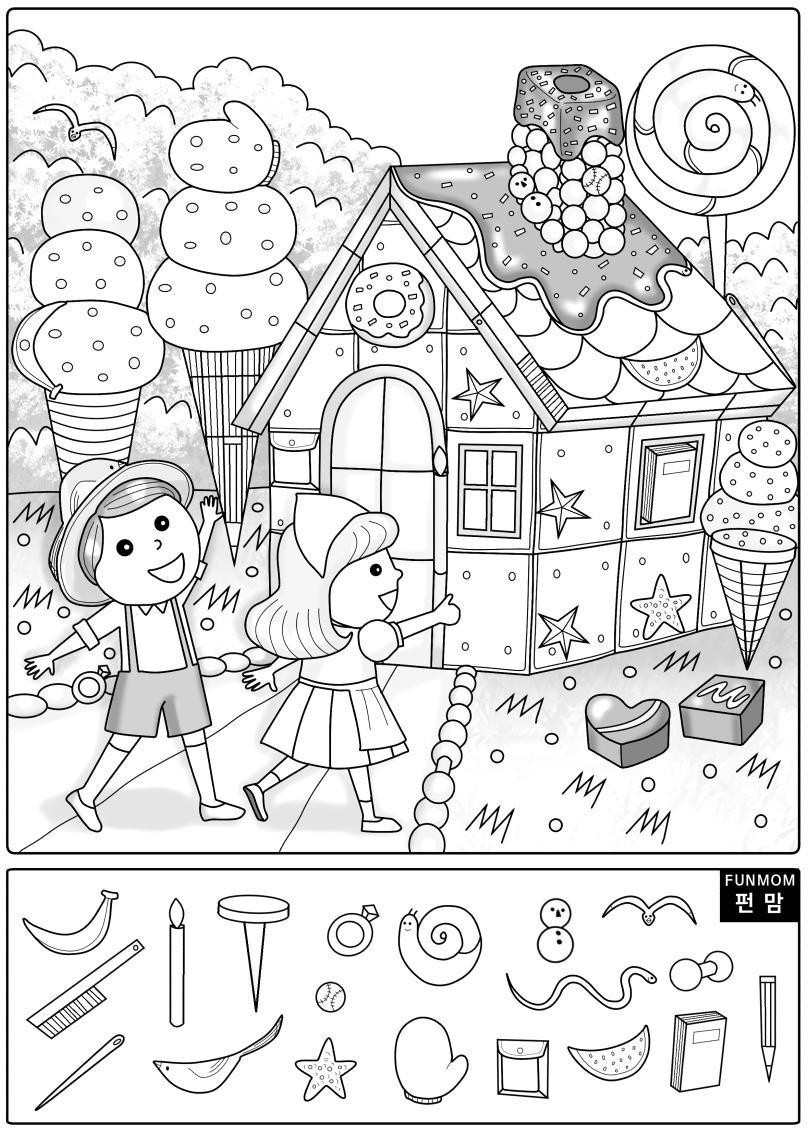 POIŠČI 7 RAZLIK.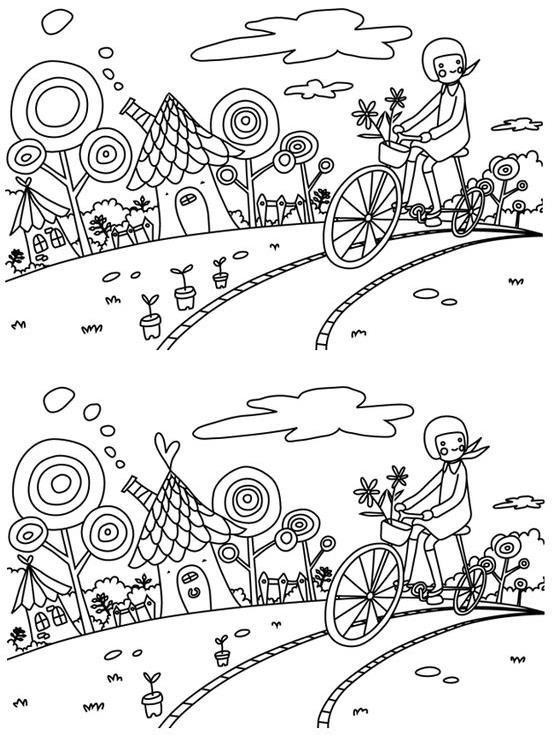 POIŠČI 10 RAZLIK MED SLIKAMA.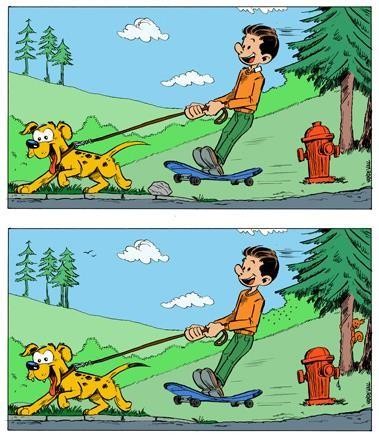 KATERI PREDMET NE SPADA ZRAVEN? PREČRTAJ GA.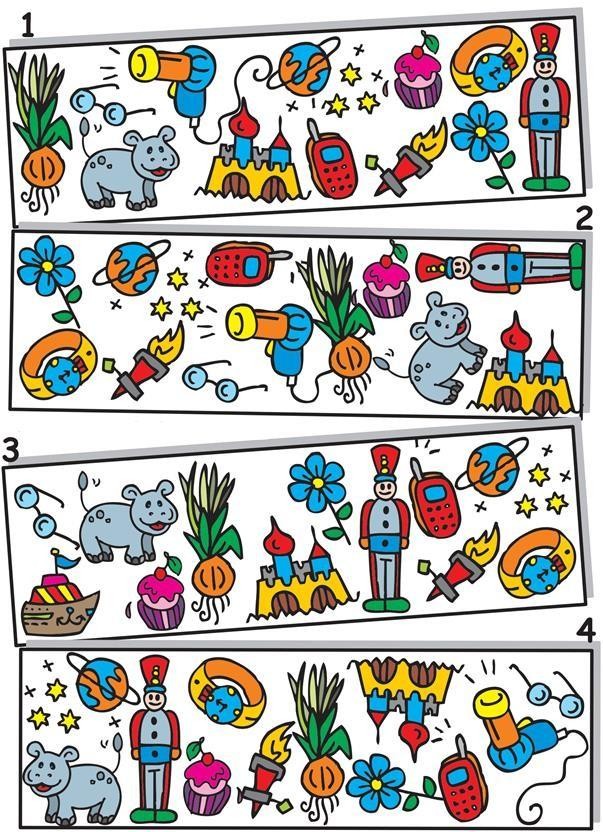 V VSAKI VRSTI POIŠČI IN POBARVAJ VSILJIVCA.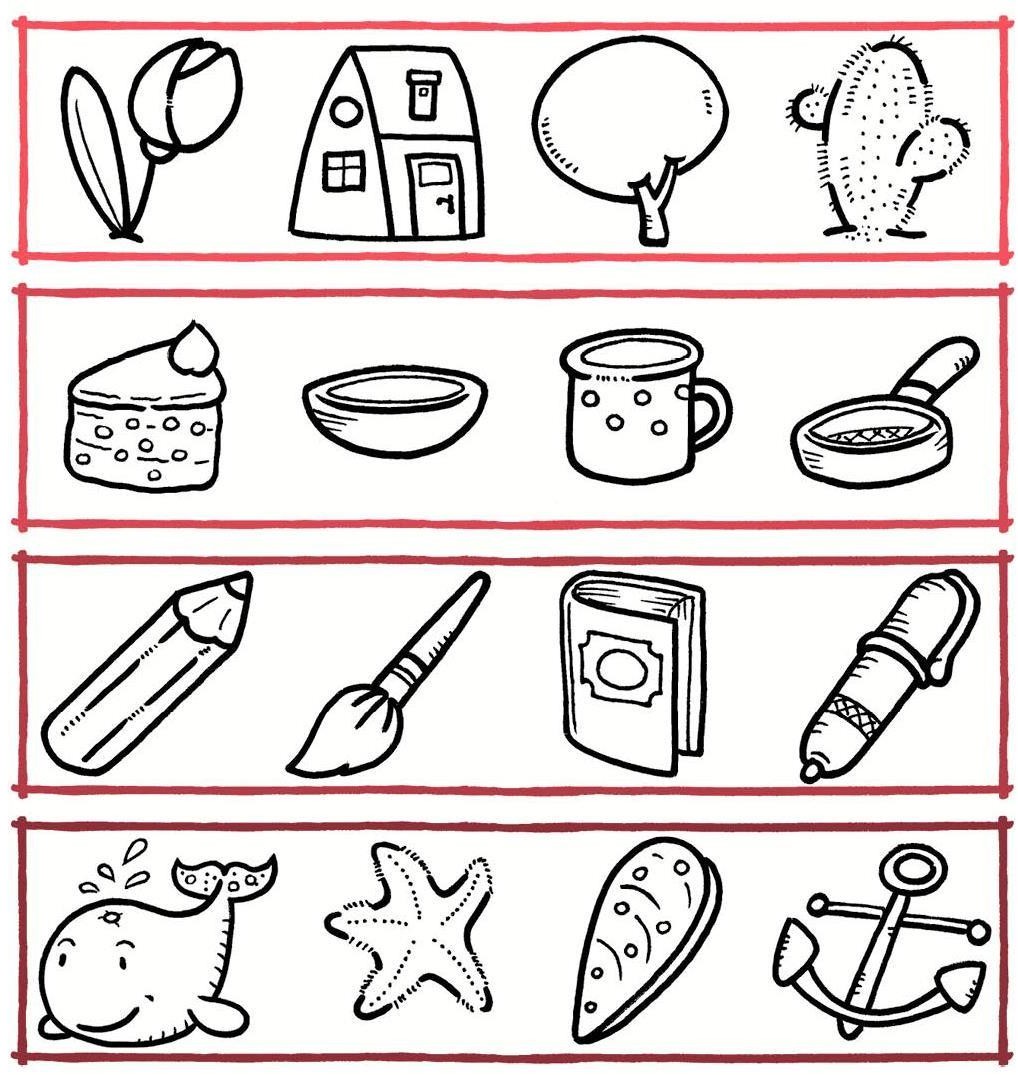 PRERIŠI VZOREC V KROGCE NA DESNI STRANI.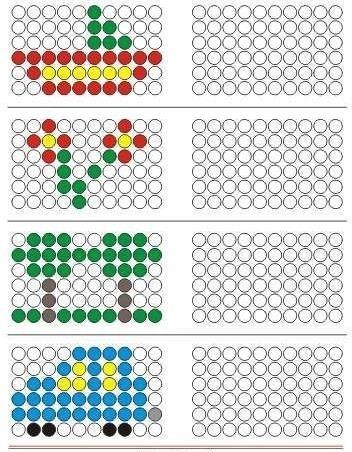 NAJDI PIŠČANČKA.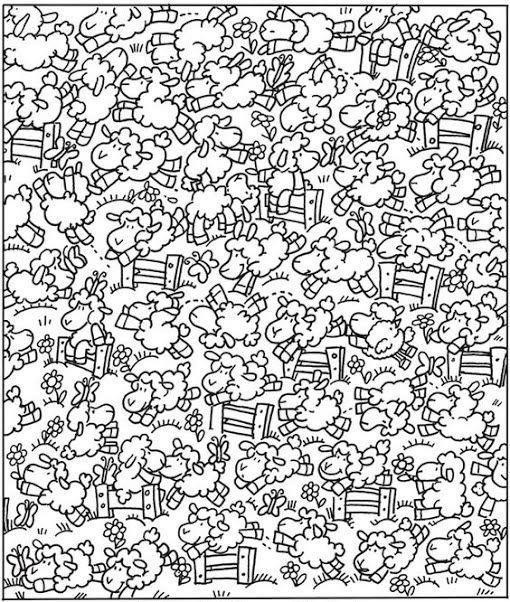 POIMENUJ STVARI V OKVIRČKIH IN JIH SMISELNO POVEŽI (NPR. NASLANJAČ IN STOL).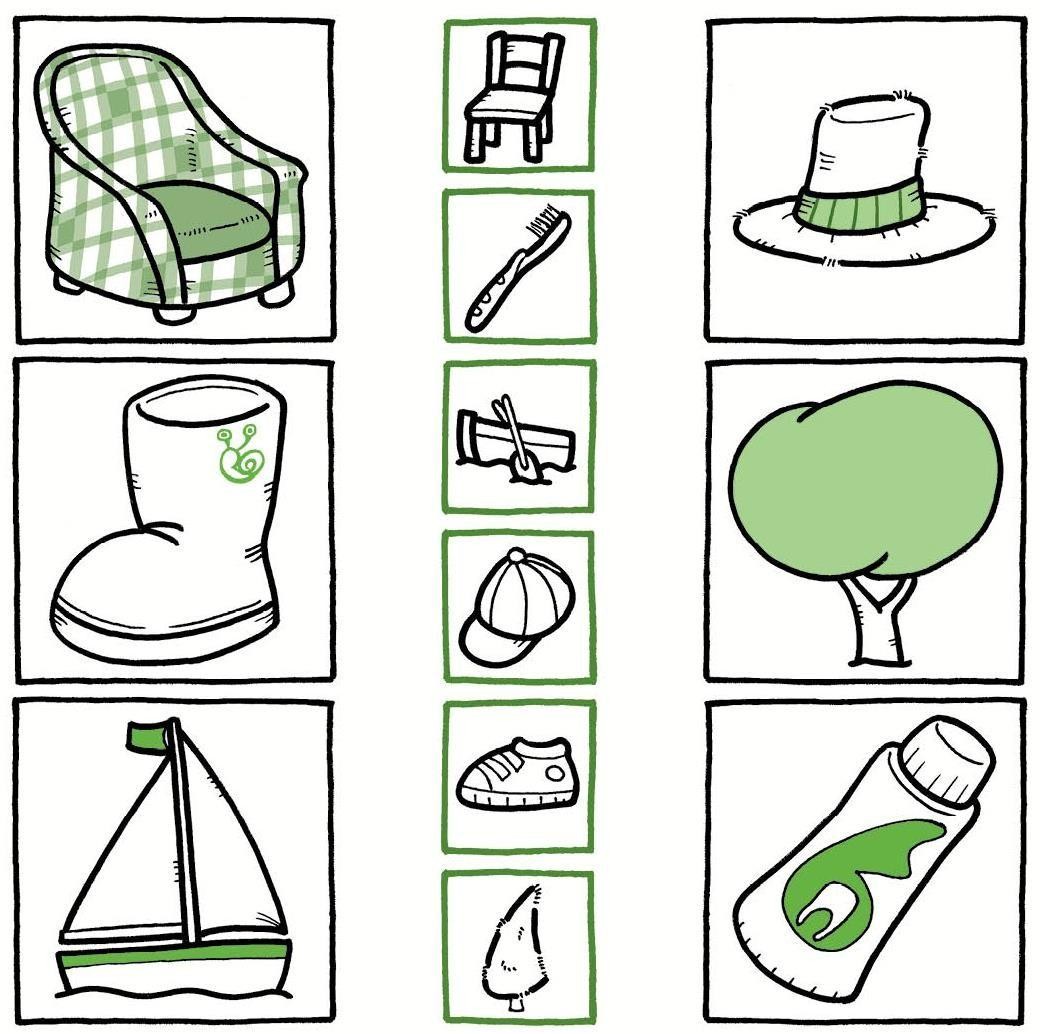 UPOŠTEVAJ TABELO IN BESEDAM DOPIŠI MANJKAJOČI ČRKI, A PRI TEM PAZI NA PRAVO ZAPOREDJE.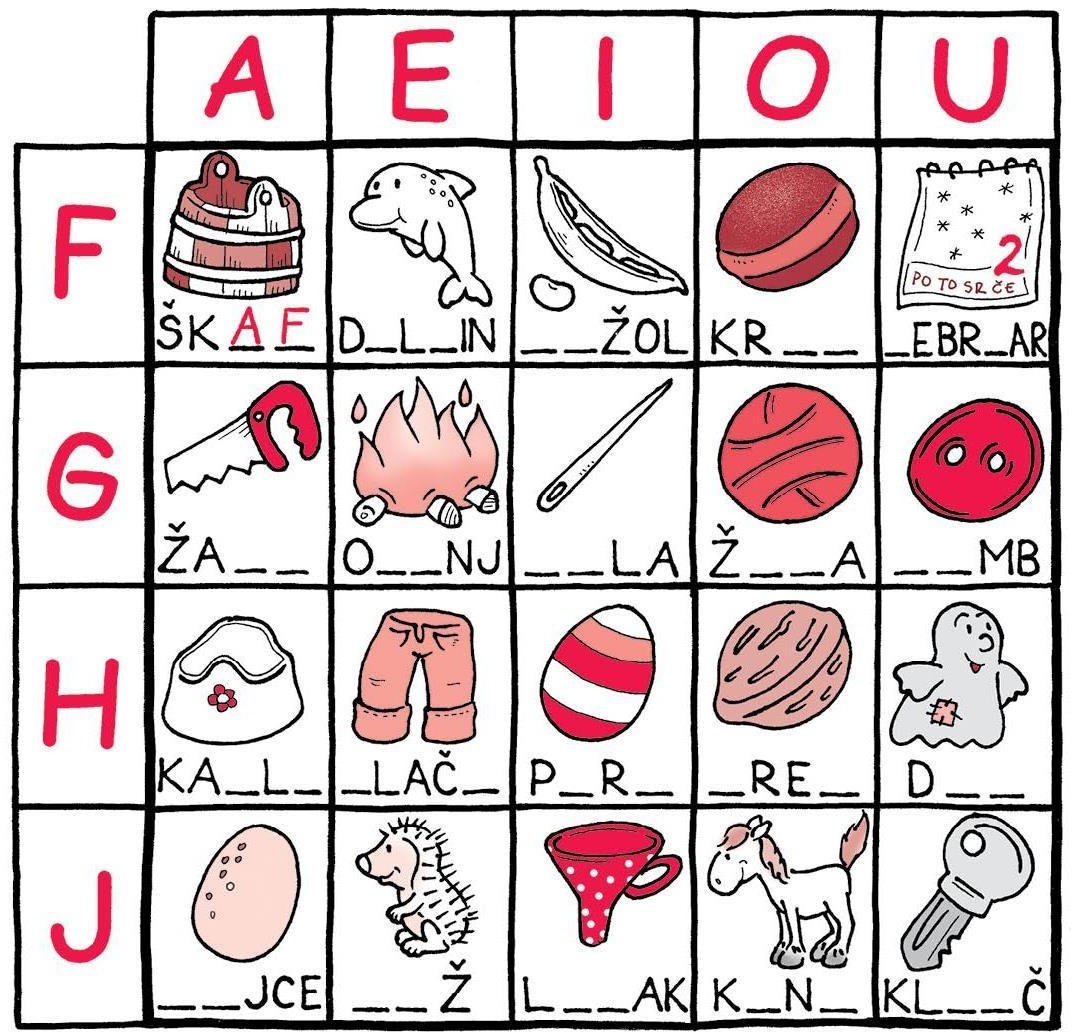 V BESEDAH V LEVEM STOLPCU SE SKRIVAJO BESEDE IZ DESNEGA STOLPCA. POIŠČI JIH, POVEŽI S SLIČICAMI NA DESNI IN JIH ZAPIŠI.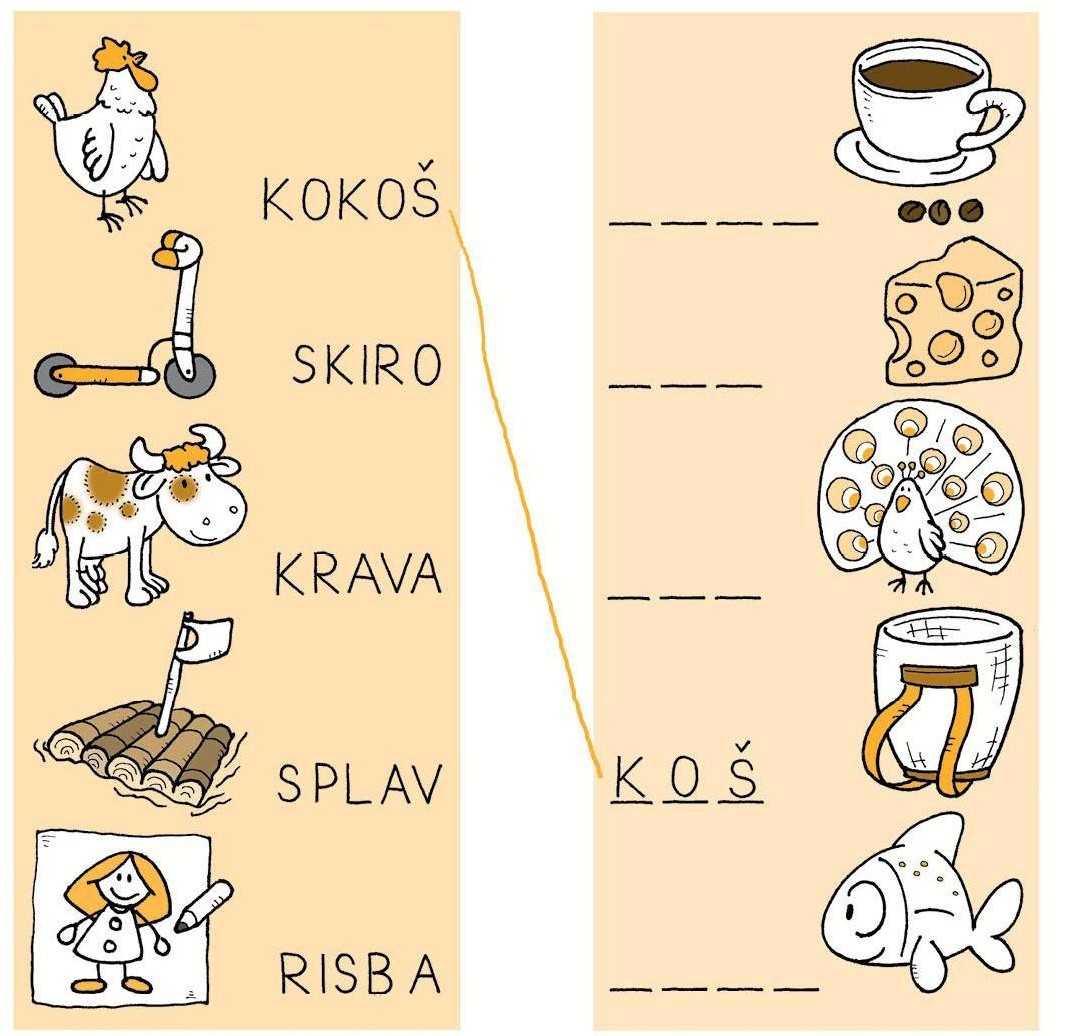 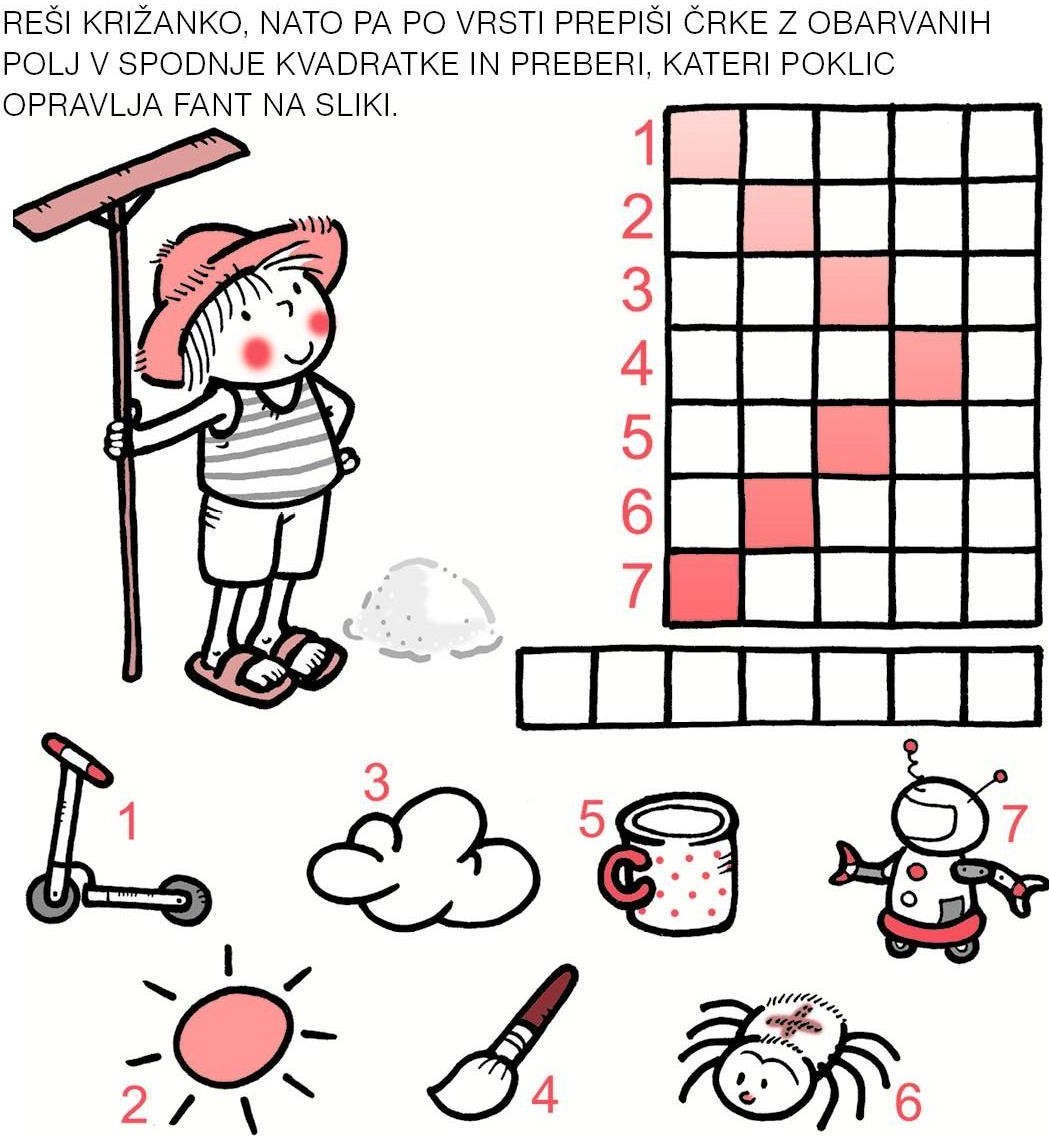 REŠI KRIŽANKO.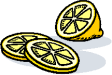 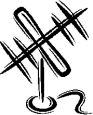 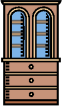 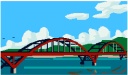 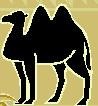 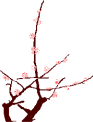 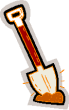 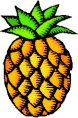 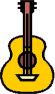 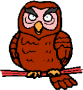 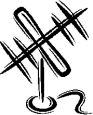 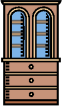 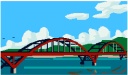 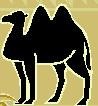 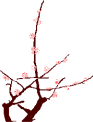 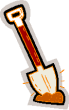 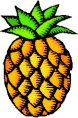 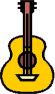 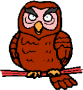 LK	RM	NM	AEEO	VETP	TPOBARVAJ BALONE.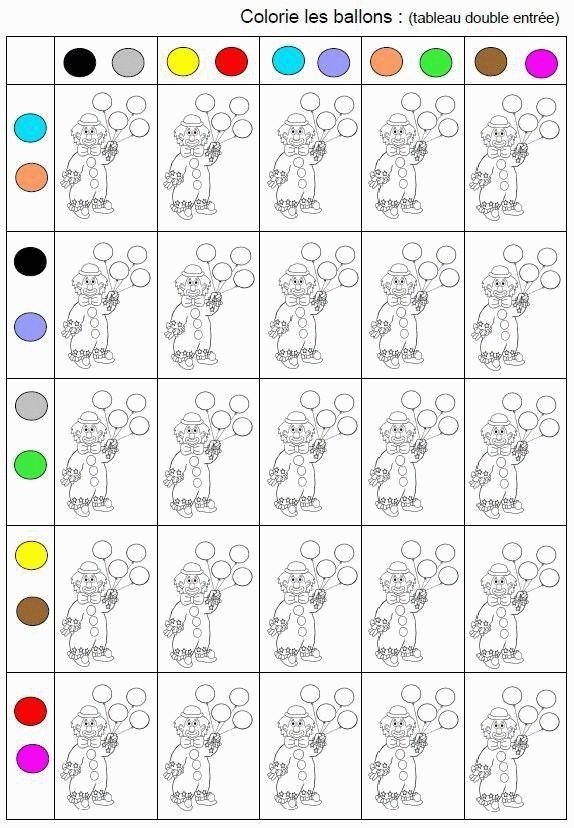 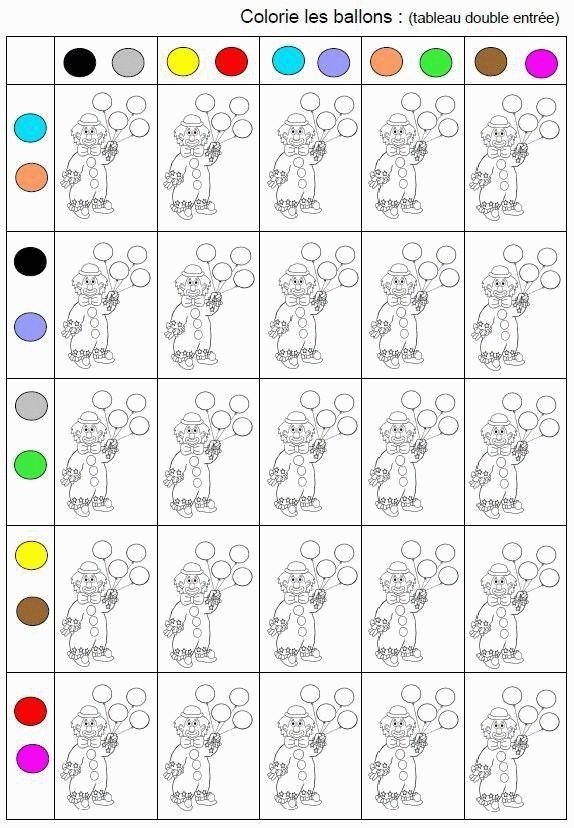 